Motor Vehicle Information      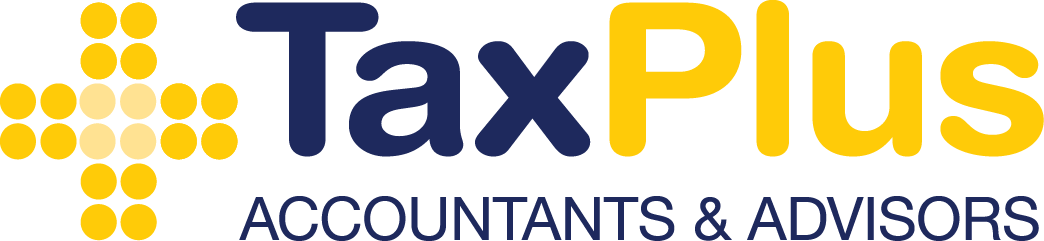 Year Ended 30th June, 20    (Enter year)Please e-mail, fax or post this form back to our office PRIOR to your appointment:TO:TaxPlus Accountants & AdvisorsFAX:(02) 8084 2261ATTENTION:E-MAIL:info@taxplusaccountants.coCLIENT NAME:CLIENT SIGNATURE:XINFORMATION FOR TAX RETURNINFORMATION FOR TAX RETURNINFORMATION FOR TAX RETURNINFORMATION FOR TAX RETURNLog Book Kept:Log Book Kept: Yes                     No Yes                     NoPeriod Covered:Period Covered:Registration No:Registration No:Vehicle Make & Model:Vehicle Make & Model:Owner of Vehicle:Owner of Vehicle:Driver of Vehicle:Driver of Vehicle:Total Km Travelled in Financial Year:Total Km Travelled in Financial Year:Business Km in Log Book Period:Business Km in Log Book Period:Total Km in Log Book Period:Total Km in Log Book Period:Your Calculation of Business Use %:Your Calculation of Business Use %:Date Purchased:          /           /  	Purchase Price:$ Leased                                               Hire Purchase                                  Paid Cash Leased                                               Hire Purchase                                  Paid Cash Leased                                               Hire Purchase                                  Paid Cash Leased                                               Hire Purchase                                  Paid CashRUNNING COSTSTOTAL FOR YEAR (including GST)MONTHLY PAYMENTSFuel:$Please e-mail, fax or post to our office aRegistration:$copy of your Hire Purchase / LeaseInsurance:$Agreement (if you haven’t already).Repairs & Maintenance:$Lease Payments:$$HP Payments:$$Interest Paid:$Membership Fees:$Parking:$Tolls:$